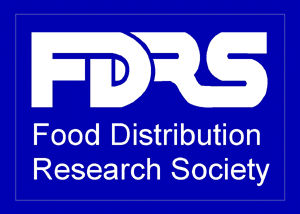 MembershipApplicationForm2017MembershipApplicationForm2017MembershipApplicationForm2017MembershipApplicationForm2017Make checks payable to:Food Distribution Research SocietyMail to:Jonathan BarosFDRS VP - MembershipNorth Carolina State University600 Laureate WayKannapolis, NC 28081Make checks payable to:Food Distribution Research SocietyMail to:Jonathan BarosFDRS VP - MembershipNorth Carolina State University600 Laureate WayKannapolis, NC 28081Make checks payable to:Food Distribution Research SocietyMail to:Jonathan BarosFDRS VP - MembershipNorth Carolina State University600 Laureate WayKannapolis, NC 28081Make checks payable to:Food Distribution Research SocietyMail to:Jonathan BarosFDRS VP - MembershipNorth Carolina State University600 Laureate WayKannapolis, NC 28081NAME:NAME:ORGANIZATION:ORGANIZATION:MAILING ADDRESS:MAILING ADDRESS:CITY/STATE/ZIP:CITY/STATE/ZIP:PHONE:PHONE:FAX:FAX:EMAIL:EMAIL:Please check here if a new member:  Please check here if a new member:  Please check here if a new member:  Please check here if a new member:  Please check here if a new member:  Please check here if a new member:  Please check here if a new member:  Please check here if a new member:  Please check here if a new member:  Please check here if a new member:  2017 MEMBERSHIP INVOICE(includes Journal of Food Distribution Research, Electronic FDRS Newsletter, and Electronic Member Directory)2017 MEMBERSHIP INVOICE(includes Journal of Food Distribution Research, Electronic FDRS Newsletter, and Electronic Member Directory)2017 MEMBERSHIP INVOICE(includes Journal of Food Distribution Research, Electronic FDRS Newsletter, and Electronic Member Directory)2017 MEMBERSHIP INVOICE(includes Journal of Food Distribution Research, Electronic FDRS Newsletter, and Electronic Member Directory)2017 MEMBERSHIP INVOICE(includes Journal of Food Distribution Research, Electronic FDRS Newsletter, and Electronic Member Directory)2017 MEMBERSHIP INVOICE(includes Journal of Food Distribution Research, Electronic FDRS Newsletter, and Electronic Member Directory)2017 MEMBERSHIP INVOICE(includes Journal of Food Distribution Research, Electronic FDRS Newsletter, and Electronic Member Directory)2017 MEMBERSHIP INVOICE(includes Journal of Food Distribution Research, Electronic FDRS Newsletter, and Electronic Member Directory)2017 MEMBERSHIP INVOICE(includes Journal of Food Distribution Research, Electronic FDRS Newsletter, and Electronic Member Directory)2017 MEMBERSHIP INVOICE(includes Journal of Food Distribution Research, Electronic FDRS Newsletter, and Electronic Member Directory)1Select your membership.Select your membership.Select your membership.Select your membership.Select your membership.Select your membership.Student Membership*Student Membership*Student Membership*$15$15Junior Membership**Junior Membership**Junior Membership**$15$15Professional MembershipProfessional MembershipProfessional Membership$45$45Company/Business MembershipCompany/Business MembershipCompany/Business Membership$140$140Professional three-year membershipProfessional three-year membershipProfessional three-year membership$120$120Lifetime MembershipLifetime MembershipLifetime Membership$400$4002TOTAL PAYMENT ENCLOSEDTOTAL PAYMENT ENCLOSEDTOTAL PAYMENT ENCLOSEDTOTAL PAYMENT ENCLOSED             $                  $     *For students enrolled in a formal degree program.**Graduated within the last five years.*For students enrolled in a formal degree program.**Graduated within the last five years.*For students enrolled in a formal degree program.**Graduated within the last five years.*For students enrolled in a formal degree program.**Graduated within the last five years.*For students enrolled in a formal degree program.**Graduated within the last five years.*For students enrolled in a formal degree program.**Graduated within the last five years.*For students enrolled in a formal degree program.**Graduated within the last five years.*For students enrolled in a formal degree program.**Graduated within the last five years.*For students enrolled in a formal degree program.**Graduated within the last five years.*For students enrolled in a formal degree program.**Graduated within the last five years.FDRS use onlyFDRS use onlyFDRS use onlyFDRS use onlyFDRS use onlyFDRS use onlyFDRS use onlyFDRS use onlyFDRS use onlyFDRS use onlyPaid $ 	     Paid $ 	     Paid $ 	     Paid $ 	     Paid $ 	     Check Number      